山口県立大学看護研修センター平成２８年度　感染管理研修　受講申込書申込日：平成　　　年　　　月　　　日所属機関名　　　　　　　　　　　　　　　　　〒　　　　　住所　　　　　　　　　　　　　　　　　　　所属電話番号　　　　　　　　　　　　　　　所属FAX　　　　　　　　　　　　　　　　　○緊急連絡先　　　　　　　－　　　　　　－　　　　　　　緊急連絡代表者名　　　　　　　　　　　　　　　　部署　　　　　　　　　　　※上記連絡先へは天候等、やむを得ない事由で研修を延期する際に連絡します。※複数での申込の際は、代表者へ連絡いたしますので、速やかに他受講申込者へ連絡事項をお知らせください。※携帯など必ず連絡がとれる番号をお知らせください。(注1)　受講申込書に記載された個人情報については、本研修に関する連絡等の目的以外には使用しません。(注２)　申込用紙は３名まで記載できます。不足の場合は、複写してご使用ください。(注３)　申込み用紙は　８月１５日(月)　までにFAXして下さい。(注４)　受講料はつり銭のないようにお願いします。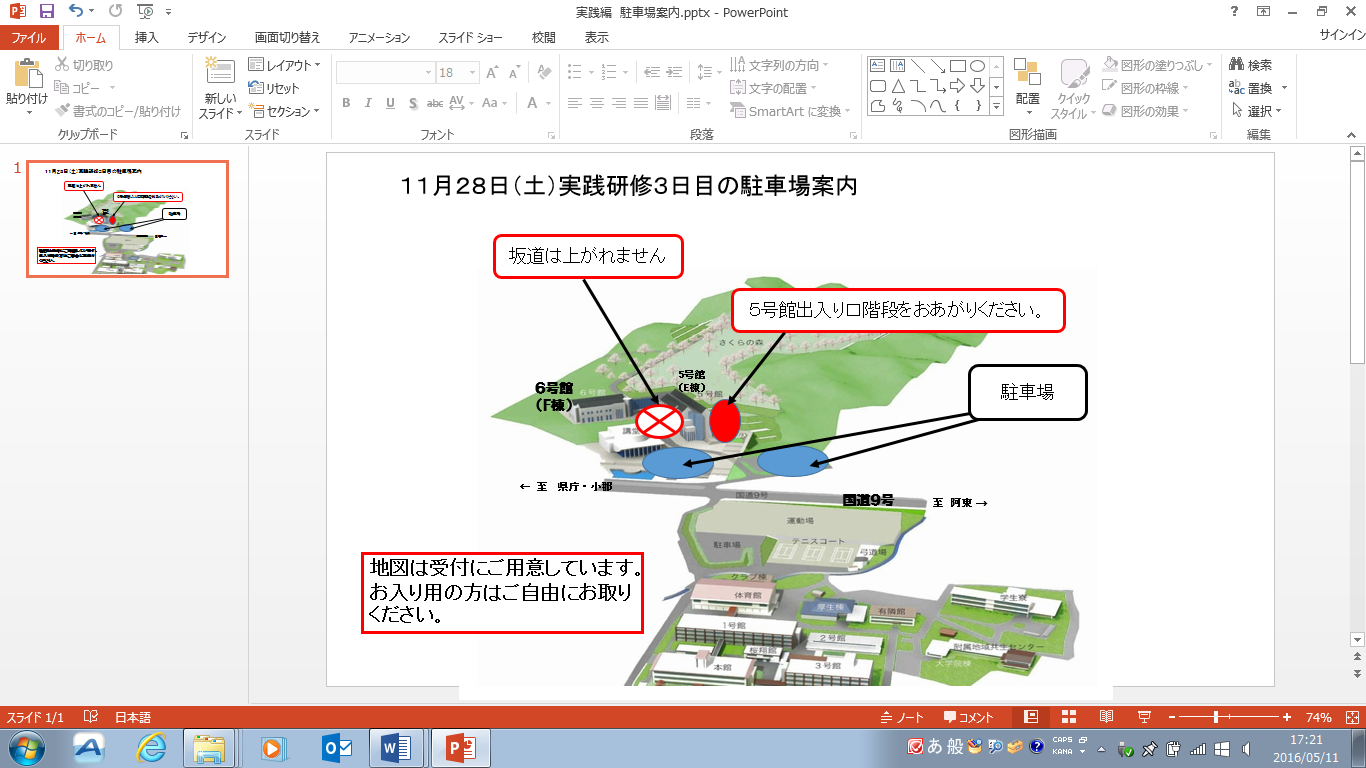 申込先：山口県立大学看護研修センターTEL&FAX：083－933-1411No氏名（楷書で大きく記入して下さい）所属部署1弁当は当日、受付時に注文ができます。2弁当は当日、受付時に注文ができます。3弁当は当日、受付時に注文ができます。